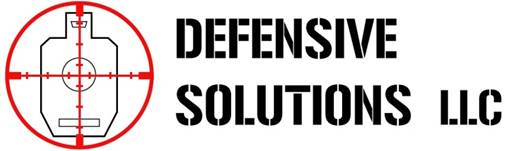 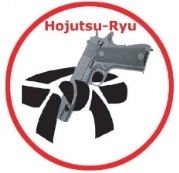 Is pleased to host Greg Ellifritz of ACTIVE RESPONSE TRAINING for a ONE DAY DEFENSIVE KNIFE CLASSMarch 8th, 2015 from 9am to 5pm, @ Midwest Karate Academy, 3612 Mishawaka Ave, South Bend, IN 46615.Cost is $150.00 ($100.00 nonrefundable deposit required) all training knives will be providedThis course presents students with the skills they need to effectively utilize a folding or fixed blade knife as a defensive tool to repel a lethal force attack.  Contrary to most knife programs, this class is designed by a veteran police officer to address the realistic situations students are likely to face.The course introduces simple, effective movements that are easy to learn, court defensible, and work well under stress.  Topics covered include: knife selection, carry locations, legal issues, rapid deployment techniques, responses to life threatening physical assaults, in fight weapon access, wound enhancement tactics, knife techniques for handgun retention, and dealing with multiple attackers.  The course utilizes a fast-paced combination of live cutting drills and force-on force scenarios using training knives to ensure that students rapidly gain a high level of proficiency.This course is identical to the course Greg taught to police officers for many years at the Ohio Peace Officers Training Academy and is the only offensive knife course that has ever been conducted at OPOTA.  Learn the same defensive techniques taught to Ohio police officers!About the instructor:  Greg Ellifritz is a veteran patrol officer and firearms instructor for a central Ohio police department.  He previously served 13 years as the full time tactical training officer for his agency and holds instructor or master instructor certifications in more than 75 different weapon systems, defensive tactics programs and police specialty areas.He has a Master’s degree in Public Policy and Management and has written for several publications including: “American Handgunner”, “Personal and Home Defense”, ‘The Firearms Instructor”, “Ohio Police Chief”, “Combat Handguns” and “Concealed Carry Magazine”.  In addition to working as a police officer, Greg is a lead instructor at the Tactical Defense Institute and has taught numerous classes for the Ohio Peace Officer’s Training Academy.  He has taken knife defense courses from most of the best knife instructors in the world including James Keating, Bram Frank, Michael Janich, Steve Tarani, Craig Douglas, and Kelly Worden.Greg can be reached through his website at www.activeresponsetraining.net.For more information contact Norm Hood @ 907.952.4788, www.defensivesolutionsllc.com 